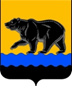 ДУМА  ГОРОДА  НЕФТЕЮГАНСКАПРОЕКТР Е Ш Е Н И ЕО внесении изменений в Положение о комиссии по соблюдению требований к служебному поведению лиц, замещающих муниципальные должности в городе НефтеюганскеПринято Думой городаоктября 2017 годаВ соответствии с Федеральным законом от 25.12.2008 № 273-ФЗ «О противодействии коррупции», статьёй 3 Федерального закона от 07.05.2013 № 79-ФЗ «О запрете отдельным категориям лиц открывать и иметь счета (вклады), хранить наличные денежные средства и ценности в иностранных банках, расположенных за пределами территории Российской Федерации, владеть и (или) пользоваться иностранными финансовыми инструментами»,  руководствуясь Уставом городаНефтеюганска, заслушав решение комиссии по местному самоуправлению, Дума города решила: 1.Внести в статью 3 Положения о комиссии по соблюдению требований к служебному поведению лиц, замещающих муниципальные должности в городе Нефтеюганске, утвержденногорешением Думы города  от 26.12.2016 № 62-VI(в редакции на 29.09.2017 № 223-VI) следующие изменения:1.1.В части 1 подпункт «а» пункта 1, подпункт «а» пункта 2, пункт 4 признать утратившими силу.1.2.Часть 4 изложить в новой редакции:         «4.Заседание Комиссии по рассмотрению заявлений, указанных в подпункте «б» пункта 2 части 1 настоящей статьи, проводится не позднее одного месяца со дня истечения срока, установленного для предоставления сведений о доходах, расходах, об имуществе и обязательствах имущественного характера.».1.3.Части 9, 11 и 13 признать утратившими силу.1.4.Часть 14 изложить в новой редакции:«14. По итогам рассмотрения вопросов, указанных в пунктах 1, 2 части 1 настоящей статьи, и при наличии оснований Комиссия может принять иное решение, не предусмотренное настоящей статьей. Основания и мотивы принятия такого решения должны быть отражены в протоколе заседания Комиссии.».2.Опубликовать настоящее решение в газете «Здравствуйте, нефтеюганцы!» и разместить на официальном сайте органов местного самоуправления города Нефтеюганска.  3.Настоящее решение вступает в силу после его официального опубликования.Глава города Нефтеюганска				Председатель Думы 								города Нефтеюганска		________________   С.Ю. Дегтярев			__________	____ Н.Е. Цыбулько«____»  октября 2017 года				«____»  октября 2017 года№ ___-VI